Assessments for the IB DP at CHCI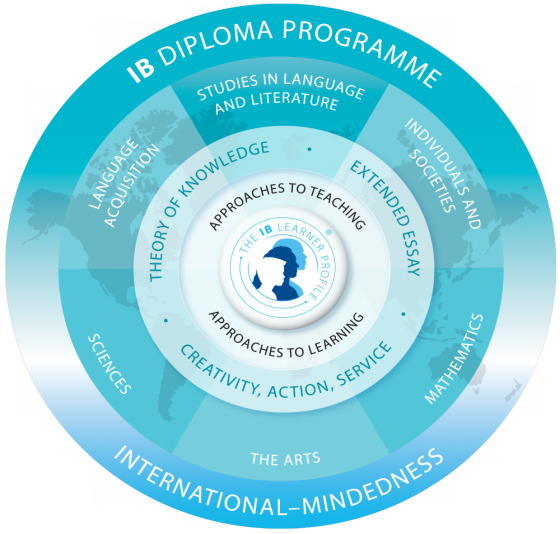 